Тема Всемирного дня охраны труда в 2019 году:«Охрана труда и будущее сферы труда»      В 2019 году отмечается столетний юбилей создания Международной организации (МОТ). В официально установленный Всемирный день охраны труда-28 апреля, во всем мире начнут проводиться торжественные мероприятия, на которых будут подводиться итоги знаний и практического опыта, накопленных за 100 с лишним лет.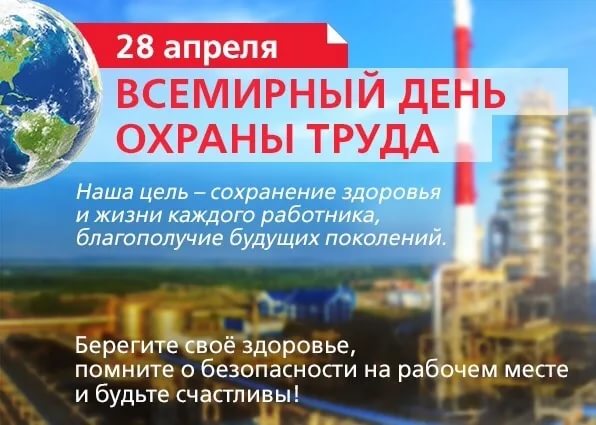   Всемирный день охраны труда-это международный праздник, который впервые начал отмечаться 28 апреля в 2003 году по инициативе Международной организации (МОТ). Идея проведения Всемирного дня охраны труда берет начало от Дня памяти работников, погибших на рабочем месте, впервые проведенного американскими и канадскими трудящимися в 1989 году.   Учреждением этого дня МОТ преследовала цель привлечь внимание общественности к проблемам в области безопасности и охраны труда и к росту числа травм , заболеваний и смертельных случаев, связанных с трудовой деятельностью, а также к тому, каким образом создание и продвижение культуры охраны труда может способствовать снижению ежегодной смертности на рабочем месте.    В этот день- 28 апреля, более чем в ста странах мира проводятся различные мероприятия, направленные на привлечение внимания общественности к нерешенным проблемам охраны труда. Они организуются, как правило, правительствами стран, а также силами местных властей, профсоюзов, организаций работодателей и специалистов в области охраны труда.       Каждый год Всемирный день охраны труда посвящен различным темам:  2003: Культура охраны труда в условиях глобализации  2004: Культура охраны труда на каждом рабочем месте  2005: Культура охраны труда, в особенности в строительной отрасли  2006: Достойный труд. Безопасный труд. Защита от ВИЧ/СПИДа  2007: Безопасные и здоровые рабочие места: сделаем достойный труд реальностью  2008: Управление профессиональными рисками  2009: Безопасный труд-право каждого человека  2010: Управление рисками и профилактика в сфере труда в новых условиях  2011: Система управления охраной труда: путь к непрерывному совершенствованию  2012: Продвижение охраны труда в «зеленой» экономике  2013: Профилактика профессиональных заболеваний  2014: Охрана труда при использовании химических веществ на рабочих местах  2015: Вместе повысим культуру профилактики в охране труда  2016: Стресс на рабочем месте: коллективный вызов  2017: Оптимизация сбора и использования данных по охране труда  2018: Охрана труда: молодые работники особенно уязвимы  2019: Охрана труда и будущее сферы труда   Уважаемые работодатели, специалисты по охране труда, профсоюзы, Администрация Таштыпского района призывает присоединиться к участию в мероприятиях Всемирного дня охраны труда и реализовать их в своих трудовых коллективах (План мероприятий, посвященных Всемирному дню охраны труда утвержден постановлением Администрации Таштыпского района от 16.04.2019г. №159 и размещен на официальном сайте Администрации Таштыпского района в разделе «охрана труда»). Руководителям необходимо провести в своих учреждениях  цикл мероприятий по охране труда: совещания, конкурсы, семинары, выставки, размещение информации в СМИ по вопросам охраны труда, внеплановые инструктажи и другие мероприятия.